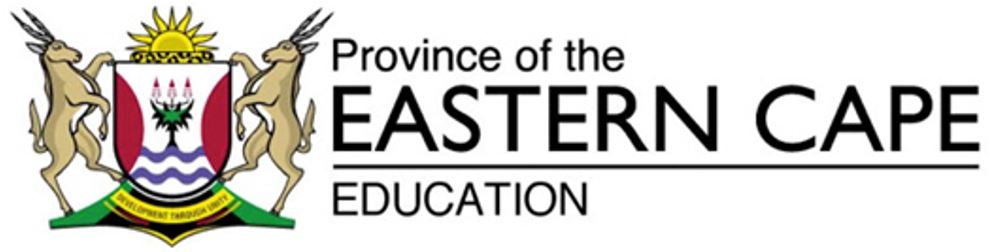 Come to order! [Grabs the bell and rings it violently. It works. Silence]I think it is necessary for me to remind all of you exactly what a debate is supposed to be. [Opens and reads from a little black dictionary that is at hand on the table] My dictionary defines it as follows:’ The orderlyand regulated discussion of an issue with opposing viewpoint receivingequal time and consideration.’There’s a dangerous, reckless mood in the location. Specially among the young people. Very silly things are being said, … and I’ve got suspicion that even sillier things are being whispered among themselves. I know he trusts you. I was wondering if he had told you what were whispered about.That’s all right. It’s just that he makes me so mad sometimes. He always thinks he knows what is best for me. He never tries to ask me how I feel about things. I know he means well, but I’m not a child any more. I’ve got  ideas of my own now.Why? It’s only a bell, … I thought you liked the sound of it. You once told me it was as good as music … don’t you remember?As simple as that? I want Freedom as much as any of you. In fact, I was fighting for it in my small way long before any of you were born! But I’ve got a small problem. Does that noble fight of ours really have to stoop to pulling down a few silly statues? Where do you get the idea that we, The People, want you to do that for us?I know what you are feeling. [Pause] I also loved him. Doesn’t help much to say it now I know, but I did. Because he made me angry and impatient with his ‘old – fashioned’ ideas. I don’t want to admit it. Even if I had, it wouldn’t have stopped me from doing what I did, the boycott and everything, but I should have tried harder to make him understand why I was doing it. You were right about that. Now …? [ A helpless gesture] you know the most terrible words in your language. Too late.I’ve been thinking about it, you see. When I told my mom and dad about the debate and what a good time I’d had, I could see they didn’t really understand what I was talking about. Specially my mom. I ended up getting very impatient with her which wasn’t very smart of me because the harder I tried to make her understand the more nervous she got. Anyway, I’ve cooled off now and I realise why she was like that. Being with black people on an equal footing you know … as equals, because that is how I ended up feeling with Thami and his friends … that was something that had never happened to her. She didn’t know what I was talking about. And because she knows nothing about it, she’s frightened of it.SubjectEnglish FALGrade12DateTopicDrama: My Children My AfricaDrama: My Children My AfricaRevisionRevisionRevisionTime Allocation60 mins60 minsMarks4242INSTRUCTIONSIndicate who spoke the words below and to whomIndicate what was happeningIndicate what had happen before the speechIndicate what happens after the speechWhat do we learn about the speaker from the words spokenIndicate who spoke the words below and to whomIndicate what was happeningIndicate what had happen before the speechIndicate what happens after the speechWhat do we learn about the speaker from the words spokenIndicate who spoke the words below and to whomIndicate what was happeningIndicate what had happen before the speechIndicate what happens after the speechWhat do we learn about the speaker from the words spokenIndicate who spoke the words below and to whomIndicate what was happeningIndicate what had happen before the speechIndicate what happens after the speechWhat do we learn about the speaker from the words spokenIndicate who spoke the words below and to whomIndicate what was happeningIndicate what had happen before the speechIndicate what happens after the speechWhat do we learn about the speaker from the words spoken